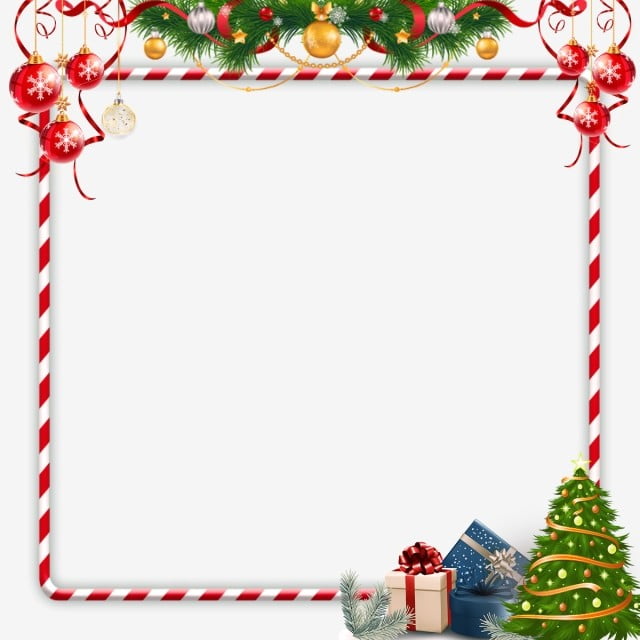 Uwaga konkurs!Kochane Dzieciaki Cudaki oraz dzieci z klas Oa i Ob :)Serdecznie zapraszamy do udziału w świetlicowym konkursie bożonarodzeniowympt.: „Rodzinna kartka świąteczna”Szczegóły konkursu:Konkurs skierowany jest do uczniów klas I-III oraz klas Oa i Ob;Boże Narodzenie to szczególny czas, dlatego prace na konkurs mogą być wykonane rodzinnie. Do wspólnej zabawy zapraszamy nie tylko uczniów i rodziców, ale również innych członków rodziny: rodzeństwo, dziadków, ciocie i wujków.Kartka bożonarodzeniowa może być wykonana dowolną techniką plastyczno-techniczną,Format kartki jest dowolny;Wykonana praca może mieć formę płaską, lub przestrzenną;Kryteria oceny prac konkursowych:zgodność pracy konkursowej z tematyką konkursu;technika wykonana pracy, kreatywność;estetyka pracy;           7.  Termin wysyłania prac: do 18 grudnia (piątek)            8.  Zdjęcie wykonanej pracy wysyłamy drogą elektroniczną- pocztą Outlook pod adres:Klasy I-III : Malgorzata.Rogulska@sp127.edu.plKlasy Oa, Ob. : Monika.Nadaj@sp127.edu.pl            9.  Za udział w konkursie przewidziane są dyplomy oraz nagrody rzeczowe           10. Ogłoszenie wyników do dnia 22.12.2020r.Serdecznie zapraszamy  